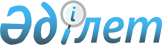 О внесении дополнения в постановление Правительства Республики Казахстан
от 9 марта 2004 года N 287Постановление Правительства Республики Казахстан от 1 июля 2004 года N 725      Правительство Республики Казахстан постановляет: 

      1. Внести в постановление Правительства Республики Казахстан от 9 марта 2004 года N 287 "Об утверждении Плана мероприятий на 2003-2006 годы по реализации Концепции развития финансового сектора Республики Казахстан" (САПП Республики Казахстан, 2004 г., N 12, ст. 158) следующее дополнение: 

      в Плане мероприятий на 2003-2006 годы по реализации Концепции развития финансового сектора Республики Казахстан, утвержденном указанным постановлением: 

      в строке, порядковый номер 3.1.4., графу 4 изложить в следующей редакции: 

      "МИТ, МЭБП, МСХ, НБ (по согласованию), МФ". 

      2. Настоящее постановление вступает в силу со дня подписания. 

 

            Премьер-Министр 

      Республики Казахстан 
					© 2012. РГП на ПХВ «Институт законодательства и правовой информации Республики Казахстан» Министерства юстиции Республики Казахстан
				